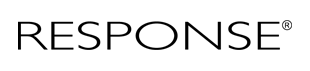 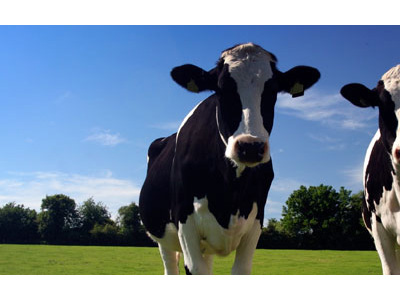 Response Product Data Sheet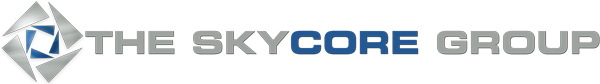 Product Code: 42800Product Code: 42800Product Type: Pre-Moistened Dairy Wipe; CHG Bucket Product Type: Pre-Moistened Dairy Wipe; CHG Bucket Product Description: Response brand Dairy Towels product. CHG Teat Wipe Bucket (2 buckets/case); 1100 Count Product Description: Response brand Dairy Towels product. CHG Teat Wipe Bucket (2 buckets/case); 1100 Count Thickness: 1-plyThickness: 1-plyPackaging: Case - 32/PalletPackaging: Case - 32/PalletWidth (std): 8inWidth (met): 20.32cmLength (std): 10inLength (met): 25.4cmWeight (std): 22lbsWeight (met): 10kgRelated Products: 41800 · 21168 · 44800 · Related Products: 41800 · 21168 · 44800 · Features/Benefits Sanitizing Teats in pre and post milking process without dips or foams. Prepping and cleaning injection sites and other treatable areas of livestock. Active Ingredient: Chlorhexidine Gluconate (CHG).Features/Benefits Sanitizing Teats in pre and post milking process without dips or foams. Prepping and cleaning injection sites and other treatable areas of livestock. Active Ingredient: Chlorhexidine Gluconate (CHG).